POZVÁNKA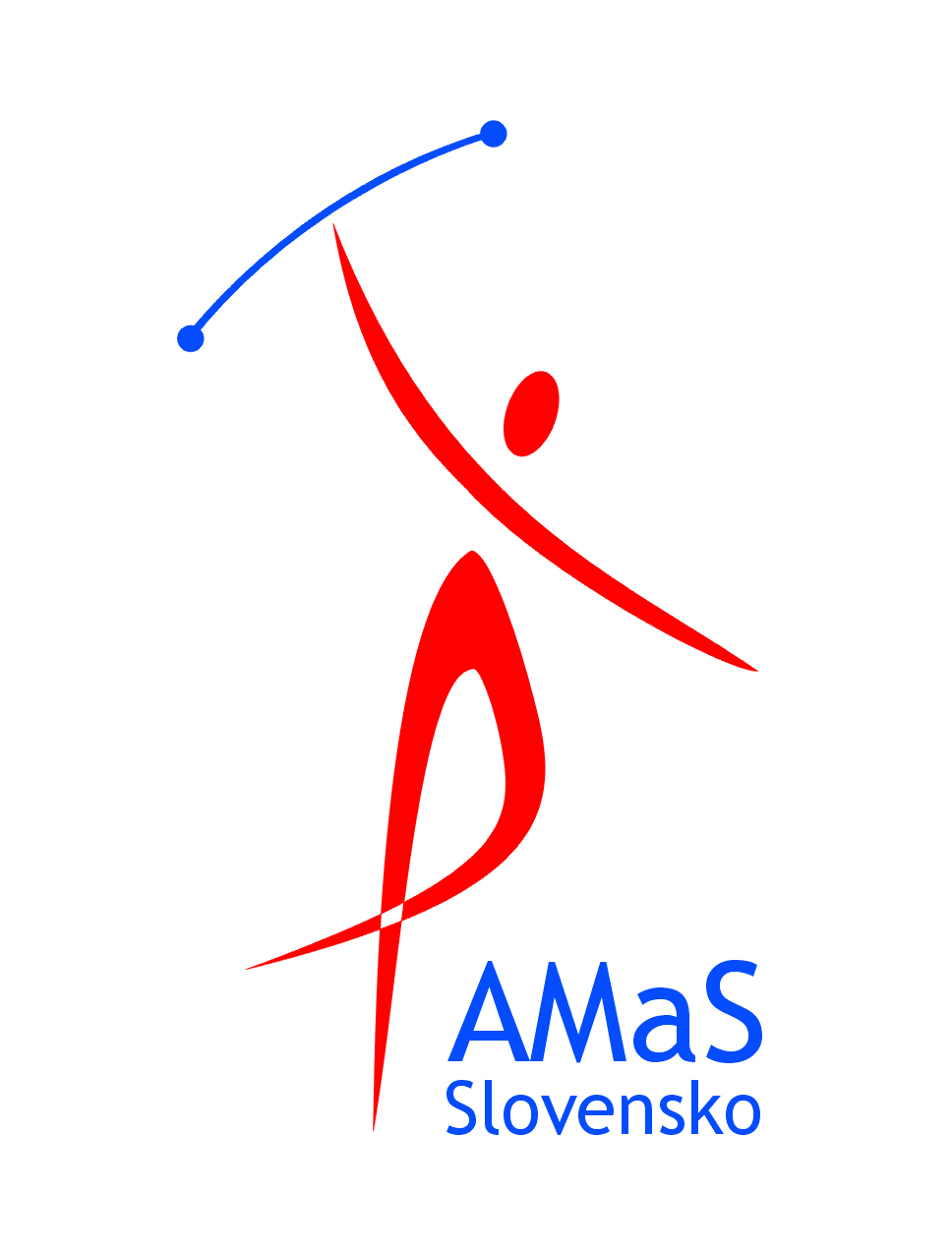 STRETNUTIEvedúcich mažoretkových skupín, porotcov, individuálnych členov16.11.2019Centrum voľného časuUl. Lánska 2575/92, Považská BystricaProgram:10.00 - 14.00 hod.Jednotlivé body programu:otvorenie, návrh programu stretnutiaanalýza súťaží - zhodnotenie a priebeh súťažnej sezóny, pripomienkyaktuálne informácie zo zasadnutí komisií MWFinformácie o registráciiinformácie o prípravách MSR 2020kalendár súťaží a udalostí na rok 2020diskusia, rôznezáverInfo: Návratky je potrebné zaslať do 30.10.2019na adresu : elllapb@gmail.com, office@amas.sk     Stretnutie je určené pre vedúcich súborov, porotcov a individuálnych členov. Nie pre trénerky, asistentov, mažoretky, ...Na stretnutí bude zabezpečené malé občerstvenie a nápoje.  AMaS nezabezpečuje obed.Vedľa CVČ je reštaurácia, kde sa po ukončení stretnutia môžete ísť naobedovať na vlastné náklady.V Považskej Bystrici	dňa 18.10.2019				 Mgr. Elena Martinková									     prezidentka AMaS	NÁVRATKAMeno a priezvisko:Súbor:Mesto:Funkcia:Svojím podpisom potvrdzujem, že sa zúčastním/ nezúčastním* STRETNUTIA vedúcich mažoretkových skupín, porotcov a individuálnych členov dňa 16.11.2019 v Považskej Bystrici.V ...................................., dňa......................										.................................
										            podpis*nehodiace sa prečiarknuť alebo vymazať